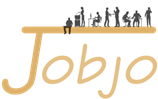 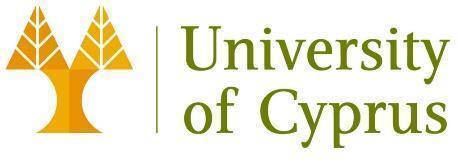 JobJo “Promoting youth employment in remote areas in Jordan”Erasmus+ Programme. Cooperation for innovation and the exchange of good practices. Capacity Building in the field of Higher EducationStudents Training AgendaJune 22nd-July 4th, 2022, University of Cyprus, Cyprus*ALL hours are CY Time (CET+1)*Venue: University of Cyprus New Campus, Library Building, Room: LRC 014 & LRC 012Address: University Avenue, 2109, Aglantzia, Nicosia (Athalassa area)https://www.google.com/maps/place/Learning+Resource+Centre+UCY+Library+%22Stelios+Ioannou%22/@35.1469194,33.410198,17z/data=!3m1!4b1!4m5!3m4!1s0x14de176195c12c37:0x182030ef18e3676a!8m2!3d35.146915!4d33.4123867AGENDAAGENDAModule 1: 22 & 23 June 2022, 09:30 – 16:00PresentingDay 1: 22 June 2022 (Wednesday)  09:30 – 10:00   Welcome session - Presentation of the agenda for the dayCreation of Teams - Explanation of the Final ProjectUCY (host)  10:00 – 11:00Session #1: Secure web browsing & Useful Digital Tools IEvangelia Vanezi Dr. Thomas Fotiades(UCY)11:00 – 11:30	Coffee Break11:30 – 12:30Session #2: Secure web browsing & Useful Digital Tools IIEvangelia Vanezi Dr. Thomas Fotiades(UCY)12:30 – 13:00Project/Assignment ExplanationEvangelia Vanezi Dr. Thomas Fotiades(UCY)13:00 – 14:00	Lunch Break14:00 – 16:00Session #3: Working on the Projects/AssignmentsAll studentsDay 2: 23 June 2022 (Thursday)  09:30 – 11:00  Presentation of the Projects by the Teams  Evaluators:   Evangelia Vanezi  Dr. Thomas Fotiades/Dr. Alexandros Yeratziotis  George ZampaAll students11:00 – 11:30	Coffee Break  11:30 – 13:00  Presentation of the Projects by the Teams  Evaluators:   Evangelia Vanezi  Dr. Thomas Fotiades/Dr. Alexandros Yeratziotis  George ZampaAll students13:00 – 14:00	Lunch Break14:00 – 16:00Wrapping up of the two-day session / CertificatesQ & AConclusions/Lessons LearnedAll studentsModule 2: 24 - 27 June 2022, 09:30 – 16:00PresentingDay 1: 24 June 2022 (Friday)  09:30 – 10:00   Welcome sessionPresentation of the agenda for the dayUCY (host)  10:00 – 11:00Session #1: “Presenting Yourself” WorkshopIoustini Pilidi(UCY)11:00 – 11:30	         Coffee Break11:30 – 12:30Session #2: Introduction to the recording studioAggeliki Tziongkourou(UCY)12:30 – 13:00Project Explanation (Recording “Presenting Yourself” Videos) UCY (host)13:00 – 14:00 	Lunch Break14:00 – 16:00Session #3: Students working on their presentationsAll studentsDay 2: 25 June 2022 	Self-Study DayAll studentsDay 3: 26 June 2022 	Self-Study DayAll studentsDay 4: 27 June 2022 (Monday)  09:30 – 11:00  Recording “Presenting Yourself” Videos  Evaluators:   Dr. Alexandros Yeratziotis  Katerina PetsaStavroula KoumouAll students11:00 – 11:30	       Coffee Break  11:30 – 13:00  Recording “Presenting Yourself” Videos  Evaluators:   Dr. Alexandros Yeratziotis  Katerina PetsaStavroula KoumouAll students13:00 – 14:00	Lunch Break14:00 – 16:00Wrapping up of the two-day session / CertificatesQ & AConclusions/Lessons LearnedAll studentsModule 3: 28 & 29 June 2022, 09.30 - 16.00PresentingDay 1: 28 June 2022 (Tuesday)  09:30 – 10:00   Welcome sessionPresentation of the agenda for the dayUCY (host) 10.00 - 11.00 Session #1: Microsoft Office (Word)Marios Kyprianou (UCY)11:00 – 11:30	Coffee Break 11.30 – 12:30 Session #2: Microsoft Office (Excel)  Constantinos Xenofontos (UCY) 12.30 – 13:00 Project/Assignment Explanation UCY (host)13:00 – 14:00	Lunch Break14:00 – 16:00Session #3: Working on the Projects/AssignmentsAll studentsDay 2: 29 June 2022 (Wednesday)  09:30 – 11:00  Presentation of the Projects by the Teams  Evaluators:   Dr. Christos Mettouris  Marios Kyprianou  Constantinos XenofontosAll students11:00 – 11:30	Coffee Break  11:30 – 13:00  Presentation of the Projects by the Teams  Evaluators:   Dr. Christos Mettouris  Marios Kyprianou  Constantinos XenofontosAll students13:00 – 14:00	Lunch Break14:00 – 16:00Wrapping up of the two-day session / CertificatesQ & AConclusions/Lessons LearnedAll studentsModule 4: 30 June & 01 July 2022, 09.30 - 16.00PresentingDay 1: 30 June 2022 (Thursday)  09:30 – 10:00  Presentation of the agenda for the dayUCY (host) 10.00 - 11.00 Session #1: Linkedin basicsStylianos ArgyrouMichalis Panayides (UCY)11:00 – 11:30	Coffee Break 11.30 – 12:30 Session #2: Linkedin basics Stylianos ArgyrouMichalis Panayides (UCY) 12.30 – 13:00 Project/Assignments Explanation UCY (host)13:00 – 14:00	Lunch Break14:00 – 16:00Session #3: Working on the Projects/AssignmentsAll studentsDay 2: 1 July 2022 (Friday)  09:30 – 11:00  Presentation of the Projects by the Teams  Evaluators:   Dr. Alexandros Yeratziotis  Stylianos Argyrou  Michalis PanayidesAll students11:00 – 11:30	Coffee Break  11:30 – 13:00  Presentation of the Projects by the Teams  Evaluators:   Dr. Alexandros Yeratziotis  Stylianos Argyrou  Michalis PanayidesAll students13:00 – 14:00	Lunch Break14:00 – 16:00Wrapping up of the two-day session / CertificatesQ & AConclusions/Lessons LearnedAll studentsModule 5: 2 July - 04 July 2022, 09.30 - 16.00PresentingDay 1: 2 July 2022 	Teams working on final projectAll studentsDay 2: 3 July 2022 	Teams working on final projectAll studentsDay 3: 4 July 2022 (Monday)  09:30 – 11:00  Presentation of the Final Projects by the Teams I  Evaluators:   Dr. Thomas Fotiadis / Dr. Alexandros Yeratziotis  Maria AnastasiouConstantinos Tefkros LoizouAll students11:00 – 11:30	          Coffee Break  11:30 – 13:00  Presentation of the Final Projects by the Teams II  Evaluators:   Dr. Thomas Fotiadis / Dr. Alexandros Yeratziotis  Maria AnastasiouConstantinos Tefkros LoizouAll students13:00 – 14:00 	Lunch Break14:00 – 16:00Wrapping up of the two-day session / CertificatesQ & AFinal Conclusions/Lessons LearnedAll students